Escuela de Comercio Nº 1 “Prof. José Antonio Casas”  – Jujuy 2021 - “Año del Bicentenario del Día Grande de Jujuy”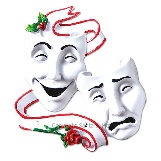 TRABAJO  PRÁCTICO N°2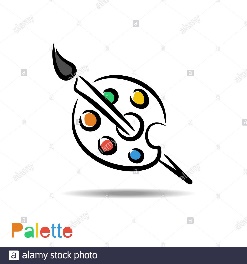 ARTES   -   3° 5taDocentes:  Prof. Mónica Velásquez (Teatro)     Prof.  Mariela Alvarado (Artes Visuales)TEMA:  PLANTEO DE UN DIBUJO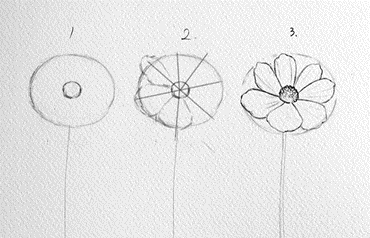 TÉCNICAS PARA PLANTEAR UN DIBUJO La geometrización: “es una forma de percepción o de captación imaginaria por la semejanza”consiste en representar las formas que lo componen en figuras geométricas. Dibujo con cuadrícula: Consiste en dibujar una cuadrícula sobre la imagen que queremos copiar. Luego se dibuja la misma cuadrícula sobre el soporte donde vamos a reproducir la imagen a copiar Se comienza dibujando las formas más simples como el contorno y luego recién los detalles.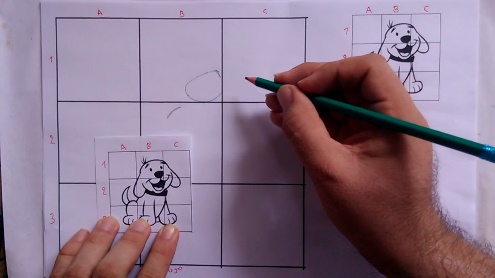 Actividades:Hacer el planteo de un dibujo en una hoja N°6 teniendo en cuenta el último personaje en la obra de teatro del año anterior (2do año)Aplicar para este trabajo la técnica de collage, (al agregar otros materiales a parte de la pintura con lápices, por ejemplo, se está creando un collage)Para leer:La técnica del collage permite otras resoluciones distintas de las del dibujo y la pintura, promueve el uso de otros materiales. El recorte de otros materiales obliga a pensar en otros aspectos de las formas, las texturas y los colores de los papeles y otros elementos.